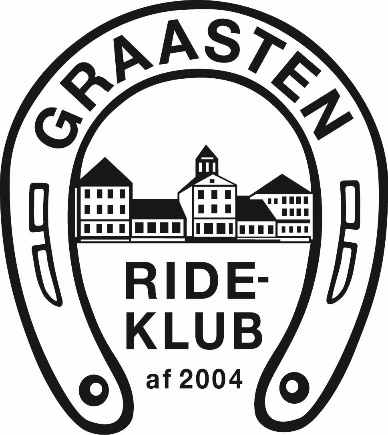 
Bestyrelsesmøde tirsdag 29.01.2019 Tilstede: Marianne, Malene, Rebekka, Maria og HelleOpfølgning fra sidste møde Medlemslisten bliver sammenkørt med facebook gruppen ”kun for medlemmer.Klubben har fået ponylandsstævne den 14.-16. juni 2019, nærmere info følger. Vi opfordrer alle medlemmer til at bidrage i det omfang man kan, det er et stort arbejde og der bliver rigtig mange opgaver der skal varetages. Vi glæder os og håber på et helt fantastisk sommerstævne. Så sæt kryds i kalenderen allerede nu.Opdatering omkring den store hals bund: Bunden renoveres søndag 03.02.19 om formiddagen. Der vil være brug for hjælp til at sprede geopad over hele ridehallen, alle kan være med. Ønsket er herefter at få renoveret den ”hvide” bane udenfor inden landsstævnet i juni. Der skal søges om midler ved ”Sønderborg ordningen” og der arbejdes på en ansøgning snarest til SE-vækstpulje til helt ny bund i den store hal. Christine Prip kursus – kurset er fuldt booket, man kan evt komme på venteliste hvis man ikke har fået meldt til og alligevel er interesseret. Wifi: Vi har brug for en bedre netværksforbindelse. Forbindelsen er meget dårlig lige nu og vi arbejder på en forbedring og/eller evt en forbindelse mere. Der er indkaldt til generalforsamling den 28.02.2019 kl 18 – der vil også være klub og staldmøde samt fællesspisning i denne forbindelse, nærmere info følger. På valg til bestyrelsen er: Malene Lynggaard Johannsen og Maria Eskesen – de ønsker begge genvalg. Samtidig skal vælges nye 2 suppleanter. Vi glæder os til at se så mange som muligt.Ny hjemmeside, under udarbejdelse.Ny halplan udfærdiges og der er stadig nogle løse ende der skal afsluttes, men det arbejder vi på. Vi kan afsløre at hjemmesiden fremover vil være en mere aktiv side, hvor nyheder, aktiviteter osv vil  blive opdateret på samme måde som på facebook. Dvs er man ikke på facebook men stadig ønsker at følge med i nyheder og aktiviteter fra klubben kan dette gøres her. Ny indmeldelsesblanket.Der er brug for en ny, denne udarbejdes og kommer på den nye hjemmeside samt i papirform i klubben.Vedtægter og kontingentVi kigger nærmere på de gældende vedtægter og tager disse til genovervejelse. De nuværende vedtægter er fra 2011.  Kassereren sender i kommende uge opkrævninger på medlemskab ud. Er der nogen der mod forventning ikke modtager opkrævning kan henvendelse ske til Marianne Marker: grr4kassereren@outlook.comBestyrelsen vil rigtig gerne have at vi kan blive flere medlemmer af rideklubben, da vi får tilskud efter antallet af medlemmer. Seneste optælling viste 153 medlemmer.Vi opfordrer familier til at købe familiemedlemsskab, hvilket faktisk også er billigere, hvis blot to i familien er medlemmer. Det præciseres at ikke rideaktive familiemedlemmer ikke opkræves DRF-kontingent. Vi opfordrer til at personer med daglig omgang, og med håndtering af hest/ponyer fx ved longering, skal være medlemmer af rideklubben. Alle der benytter faciliteterne på Gråsten Rideklub af 2004, skal være medlem for at kunne benytte faciliteterne.Kontingent betales årligt, og der er følgende muligheder:(Ved indmelding efter 1. juli betales ½ medlemskab første år) Persondatalov.Vi arbejder på en persondatapolitik for klubben.Evt.Når den nye hjemmeside kommer op at køre, kommer der info ud omkring de eksisterende facebookgrupper/sider. Nogle er blivende, andre bliver lukket. Vores første aftenstævne var en stor succes, den succes vil vi gerne gentage. Stor ros til stævneudvalget og tak til ALLE som gjorde en indsats for at det blev en succes. Også køkkenet og rytterstuen var rigtig godt besøgt. Lille ridehal: Regler og opdateret halplan kommer op så hurtigt som muligt. 7. Næste møde mandag den 25.02.2019 kl 20 i klubhuset.31.01.2019/HelleMedlemsformKontingent - årligtFamiliekort695 kr. + 105 kr. pr. rideaktivt medlem til DRF (dvs. ægtefælder og søskende som ikke rider, opkræves ikke dette beløb)Enkelt medlem over 18 år425 kr. + 105 kr. pr. medlem til DRFEnkelt medlem under 18 år295 kr. + 105 kr. pr. medlem til DRFPassivt medlem150 kr. 